Publicado en Bilbao el 10/11/2020 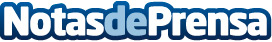 Las 4 competencias del profesional digital por TalioEl mundo está totalmente digitalizado. Una sociedad envuelta en tecnología y herramientas digitales, se hace uso de ella tanto para trabajar como para el ocio o entretenimiento, aprender o incluso para comprar y vender. Actualmente es más habitual informarte o incluso comprar productos por Internet que en una tienda física. Es por ello que el conocimiento sobre las competencias digitales pasa a ser un pilar fundamental en los negocios actualesDatos de contacto:Eva Garcia94 651 99 90Nota de prensa publicada en: https://www.notasdeprensa.es/las-4-competencias-del-profesional-digital-por_1 Categorias: Programación Hardware E-Commerce Software Recursos humanos http://www.notasdeprensa.es